時刻 ~すごろくゲームをしよう！~○　目標：身近な動詞を用いて時間を表現する。○　対象：小学校６年生○　文法：What time do you ~? / I ~ at ~.○　語彙：get up, go to bed, eat breakfast / lunch / sweets / dinner, see, buy,take a bath, play games, number(1~12), ○　準備：絵本『Our school trip』、さいころ、 コマ（消しゴム等）、 すごろくシート、 otherカード３種＜タスクの進め方＞○　Pre-task1.  オリジナルの絵本を読み聞かせる。○　Task1.  クラス全体を５～６グループに分ける。2.  各グループにすごろくシートとさいころを配布する。3.  各グループ内じゃんけんで順番を決め、すごろくを進める。4.  止まったマスの動詞を用いてコマを進める児童以外の全員で、“What time do you~?”と質問し、その児童は自分の答えを”I ~ at ~”を用いて発表する。※otherのマス目に止まった場合は、otherカードを１枚引き同じように時間を述べる。5.  １～４を繰り返し、ゴールを目指す。＜ワンポイント・アドバイス＞・ すごろくゲームの前に、“What time do you ~?”の表現を全員で練習するようにし、その時リズムに乗って言うようにする。・早く終わってしまったグループは、時間があればもう一度行う。参考：『Our school trip』著者：廣史樹、篠原尚、杉山ちあき 2013(Chiaki)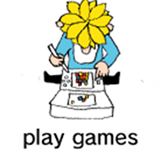 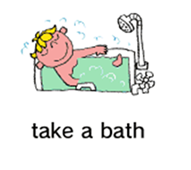 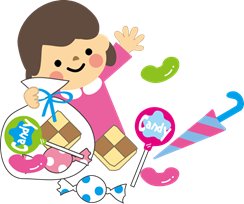 Other カードOther カードOther カードOther カードOther カードOther カード